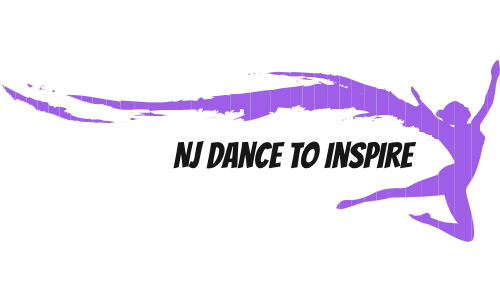 SHOW STOPPERS2019COMPETITION TEAM2019SHOW STOPPERS - NON-COMPETITIVE TEAMMINI SHOW STOPPERS (ages 5-9)*Dancers will get the chance to perform all over the area at special events such as Six-Flags, Devils games, basketball games, etc.*They will rehearse 1 hour once a week throughout the year learning exciting choreography to perform at these venues.Fees: $80.00 a month for class time & choreography JUNIOR SHOW STOPPERS (ages 10-13)*Dancers will get to perform all over the community sharing their love of dance with others. They get the chance to perform at basketball games, hockey games, and other special events. *They will rehearse 1 hour once a week throughout the year.Fees - $80.00 a month for class time & choreographySENIOR SHOW STOPPERS (ages 14-17)*Dancers will get to perform all over the community sharing their love of dance with others. They get the chance to perform at basketball games, hockey games, and other special events. *They will rehearse 1 hour once a week throughout the year.*Fees - $80.00 a month for class time & choreographyCOSTUMES FOR SHOW STOPPERS*An administration fee of $3o.00 will be applied for each dancer.  *You will receive notified of the exact cost of the costume. At that time, payment will be due. Payment must be received prior to receiving the costume.  COMPETITION PACKAGESNote: each class is $65.00SILVER
Dancers are required to take one ballet class every week in addition to the 1 or 2 competition dances. Fees $130.00 a month – total of 2 classesFees: $195 a month – total of 3 classesGOLD Dancers are required to take one scheduled ballet class in addition to one drop in class during the week. (This means they are able to attend any technique class scheduled) Dancers will compete in 3 competitive dances.  Fees: $325.00 a month DIAMOND: Dancers are required to take two ballet classes a week in addition to one drop in class each week (must be technique class). Dancers are considered Diamond if they are competing in more than 3 competition dances.Fees vary depending upon amount of competition teams. ****All competition dancers are allowed to come to any additional technique classes during the week. This is in addition to their regularly scheduled classes.  COSTUMES FOR COMPETITION *An administration fee of $3o.00 will be applied for each dancer.  *You will receive notified of the exact cost of the costume. At that time, payment will be due. Payment must be received prior to receiving the costume.  